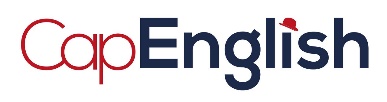 Pour la rentrée, CapEnglish vous propose l’apprentissage de l’anglais de façon ludique pour les enfants directement à l'école et sur le temps périscolaire. Cet atelier hebdomadaire, en petit groupe, vient en complément du programme scolaire enseigné pendant l’année. Nos ateliers se déroulent en petit groupe (minimum de 8 enfants).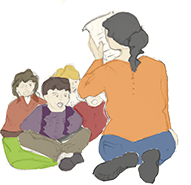 Nos professeurs sont recrutés de manière très sélective afin de garantir le meilleur apprentissage pour les enfants. Leur culture, leur ouverture d’esprit, leur accent et notre approche pédagogique permettent un enseignement de qualité qui éveille le goût et l'envie d'apprendre l’anglais dès le plus jeune âge.Nos programmes pédagogiques sont adaptés au niveau de chaque enfant pour un apprentissage de l’anglais de manière ludique avec des supports variés (actions games, comptines, activités manuelles, etc…).Un suivi régulier est réalisé tout au long de l’année au sein de l’école de votre enfant. Ils s’adressent aussi bien aux enfants ayant déjà pratiqué l’anglais qu’à ceux qui n’en auraient jamais fait. Pour inscrire votre enfant aux ateliers, il vous suffit de vous rendre sur le site de CapEnglish (www.capenglish.fr) et de cliquer sur l’onglet « Espace Pré-inscription » (en haut dans le bandeau rouge).Il est important de noter que les inscriptions seront prises en compte dans l’ordre d’arrivée et après réception du dossier complet1.Renseigner le champ code avec ce numéro : 7642727 et sélectionner le groupe souhaité puis valider :Renseigner les informations personnelles puis confirmer en cliquant sur « Valider le souhait d’inscription ».Après validation, vous recevrez une confirmation par mail (vérifier vos spams).Après réception de votre dossier et après la fin des inscriptions, nous vous confirmerons par mail l'inscription de votre enfant aux ateliers. Les horaires sont convenus à l'avance en accord avec l’école, si malheureusement le nombre d'enfants inscrit à l'atelier n'était pas suffisant, nous serions dans l'obligation de le fermer.Pour toute information complémentaire, vous pouvez nous contacter :@ : info@capenglish.frSite : www.capenglish.fr en cas de règlement par carte bancaire, le dossier est considéré comme complet. En cas de règlement par chèque(s), vous disposez de 5 jours ouvrés (cachet de la poste faisant foi) pour envoyer vos règlement(s) à CapEnglish.2 les périodes d'encaissements sont les suivantes : 1er octobre, 1er janvier et 1er mars. Aucune résiliation ne pourra être acceptée après le commencement des ateliers sauf en cas de force majeure dûment justifié et soumis à l'appréciation de CapEnglish. Dans ce cas, seules les séances dispensées sur la base du tarif par séance seront dues.ClassePS/MS/GSCP/CE1/CE2Temps30 minutes par semaine sur 30 séances1 heure par semaine sur 30 séancesGroupe(s)Proposé(s)Atelier PS/MS / Jeudi 17h-17h30Atelier MS/GS / Jeudi 17h30-18hAtelier CP/CE1/CE2 / Vendredi 17h-18hPrix180 € (ou 3 fois 60 €)360 € (ou 3 fois 120 €)Modalités de paiement2Via le formulaire en ligne, vous aurez la possibilité de régler par carte bleue ou par chèque en 1 fois ou 3 foisVia le formulaire en ligne, vous aurez la possibilité de régler par carte bleue ou par chèque en 1 fois ou 3 foisDate limite des inscriptions : au plus tard le 4 septembre / Début des ateliers : le 19 septembre